To request access to Florida DOT Collections, this form must be filled out in full and submitted to the Office of Environmental Management (OEM) for review and approval no less than two (2) weeks prior to the date for which the researcher is requesting access. Additional information that does not fit within the form layout or space should be attached with the request form. Note that each researcher must complete their own access request form and that submitting a form does not guarantee approval. If approved, the requestor will be contacted and access to the requested collection material(s) will be arranged. Completing this form also requires that all researchers read and adhere to the Florida Department of Transportation Collections and Curation Guidelines as well as employ industry standards and practices for professionals working with archaeological collections.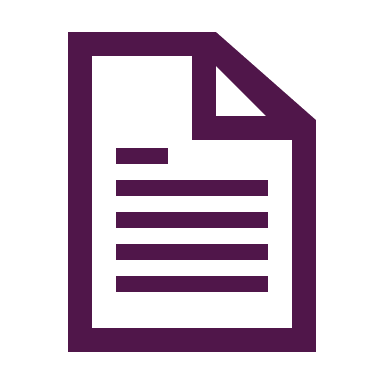 Florida Department of Transportation Collection Access Request FormRequestor’s InformationRequestor’s InformationRequestor’s InformationRequestor’s InformationRequestor’s InformationRequestor’s InformationRequestor’s InformationRequestor’s InformationRequestor’s InformationRequestor’s InformationRequestor’s InformationRequestor’s InformationRequestor’s InformationRequestor’s InformationRequestor’s InformationRequestor’s InformationPrimary Researcher InformationPrimary Researcher InformationPrimary Researcher InformationPrimary Researcher InformationPrimary Researcher InformationPrimary Researcher InformationPrimary Researcher InformationPrimary Researcher InformationPrimary Researcher InformationPrimary Researcher InformationPrimary Researcher InformationPrimary Researcher InformationPrimary Researcher InformationPrimary Researcher InformationPrimary Researcher InformationPrimary Researcher InformationFull Name:Full Name:Full Name:Type HereType HereType HereType HereType HereType HereType HereType HereType HereType HereType HereType HereType HerePhone:Phone:Phone:Type HereType HereType HereType HereType HereType HereEmail:Email:Email:Type HereType HereType HereType HereProfessional Affiliation (if any):Professional Affiliation (if any):Professional Affiliation (if any):Professional Affiliation (if any):Professional Affiliation (if any):Professional Affiliation (if any):Professional Affiliation (if any):Type HereType HereType HereType HereType HereType HereType HereType HereType HereRequestor’s Resume or C.V. are attached (encouraged).                                                                                 Yes             NoRequestor’s Resume or C.V. are attached (encouraged).                                                                                 Yes             NoRequestor’s Resume or C.V. are attached (encouraged).                                                                                 Yes             NoRequestor’s Resume or C.V. are attached (encouraged).                                                                                 Yes             NoRequestor’s Resume or C.V. are attached (encouraged).                                                                                 Yes             NoRequestor’s Resume or C.V. are attached (encouraged).                                                                                 Yes             NoRequestor’s Resume or C.V. are attached (encouraged).                                                                                 Yes             NoRequestor’s Resume or C.V. are attached (encouraged).                                                                                 Yes             NoRequestor’s Resume or C.V. are attached (encouraged).                                                                                 Yes             NoRequestor’s Resume or C.V. are attached (encouraged).                                                                                 Yes             NoRequestor’s Resume or C.V. are attached (encouraged).                                                                                 Yes             NoRequestor’s Resume or C.V. are attached (encouraged).                                                                                 Yes             NoRequestor’s Resume or C.V. are attached (encouraged).                                                                                 Yes             NoRequestor’s Resume or C.V. are attached (encouraged).                                                                                 Yes             NoRequestor’s Resume or C.V. are attached (encouraged).                                                                                 Yes             NoRequestor’s Resume or C.V. are attached (encouraged).                                                                                 Yes             NoAccess DetailsAccess DetailsAccess DetailsAccess DetailsAccess DetailsAccess DetailsAccess DetailsAccess DetailsAccess DetailsAccess DetailsAccess DetailsAccess DetailsAccess DetailsAccess DetailsAccess DetailsAccess DetailsAccess Start Date:Access Start Date:Access Start Date:Access Start Date:Access End Date:Access End Date:Access End Date:Access End Date:Anticipated time of day/hours for visit for each day requested:Anticipated time of day/hours for visit for each day requested:Anticipated time of day/hours for visit for each day requested:Anticipated time of day/hours for visit for each day requested:Anticipated time of day/hours for visit for each day requested:Anticipated time of day/hours for visit for each day requested:Anticipated time of day/hours for visit for each day requested:Anticipated time of day/hours for visit for each day requested:Anticipated time of day/hours for visit for each day requested:Anticipated time of day/hours for visit for each day requested:Anticipated time of day/hours for visit for each day requested:Anticipated time of day/hours for visit for each day requested:Anticipated time of day/hours for visit for each day requested:Anticipated time of day/hours for visit for each day requested:Anticipated time of day/hours for visit for each day requested:Anticipated time of day/hours for visit for each day requested:Type HereType HereType HereType HereType HereType HereType HereType HereType HereType HereType HereType HereType HereType HereType HereType HereMaterials RequestedMaterials RequestedMaterials RequestedMaterials RequestedMaterials RequestedMaterials RequestedMaterials RequestedMaterials RequestedMaterials RequestedMaterials RequestedMaterials RequestedMaterials RequestedMaterials RequestedMaterials RequestedMaterials RequestedMaterials RequestedSite Number:Site Number:Type HereType HereType HereType HereType Here Partial Collection Whole Collection Partial Collection Whole Collection Partial Collection Whole Collection Partial Collection Whole CollectionFS #s (if known):FS #s (if known):Type HereType HereType HereDescribe the specific materials being requested from each site if the whole collection is not being requested:Describe the specific materials being requested from each site if the whole collection is not being requested:Describe the specific materials being requested from each site if the whole collection is not being requested:Describe the specific materials being requested from each site if the whole collection is not being requested:Describe the specific materials being requested from each site if the whole collection is not being requested:Describe the specific materials being requested from each site if the whole collection is not being requested:Describe the specific materials being requested from each site if the whole collection is not being requested:Describe the specific materials being requested from each site if the whole collection is not being requested:Describe the specific materials being requested from each site if the whole collection is not being requested:Describe the specific materials being requested from each site if the whole collection is not being requested:Describe the specific materials being requested from each site if the whole collection is not being requested:Describe the specific materials being requested from each site if the whole collection is not being requested:Describe the specific materials being requested from each site if the whole collection is not being requested:Describe the specific materials being requested from each site if the whole collection is not being requested:Describe the specific materials being requested from each site if the whole collection is not being requested:Describe the specific materials being requested from each site if the whole collection is not being requested:Type HereType HereType HereType HereType HereType HereType HereType HereType HereType HereType HereType HereType HereType HereType HereType HereSite Number:Site Number:Type HereType HereType HereType HereType Here Partial Collection Whole Collection Partial Collection Whole Collection Partial Collection Whole Collection Partial Collection Whole CollectionFS #s (if known):FS #s (if known):Type HereType HereType HereDescribe the specific materials being requested from each site if the whole collection is not being requested:Describe the specific materials being requested from each site if the whole collection is not being requested:Describe the specific materials being requested from each site if the whole collection is not being requested:Describe the specific materials being requested from each site if the whole collection is not being requested:Describe the specific materials being requested from each site if the whole collection is not being requested:Describe the specific materials being requested from each site if the whole collection is not being requested:Describe the specific materials being requested from each site if the whole collection is not being requested:Describe the specific materials being requested from each site if the whole collection is not being requested:Describe the specific materials being requested from each site if the whole collection is not being requested:Describe the specific materials being requested from each site if the whole collection is not being requested:Describe the specific materials being requested from each site if the whole collection is not being requested:Describe the specific materials being requested from each site if the whole collection is not being requested:Describe the specific materials being requested from each site if the whole collection is not being requested:Describe the specific materials being requested from each site if the whole collection is not being requested:Describe the specific materials being requested from each site if the whole collection is not being requested:Describe the specific materials being requested from each site if the whole collection is not being requested:Type HereType HereType HereType HereType HereType HereType HereType HereType HereType HereType HereType HereType HereType HereType HereType HereUse of CollectionUse of CollectionUse of CollectionUse of CollectionUse of CollectionUse of CollectionUse of CollectionUse of CollectionUse of CollectionUse of CollectionUse of CollectionUse of CollectionUse of CollectionUse of CollectionUse of CollectionUse of CollectionDescribe the intended use of the requested collection below:Describe the intended use of the requested collection below:Describe the intended use of the requested collection below:Describe the intended use of the requested collection below:Describe the intended use of the requested collection below:Describe the intended use of the requested collection below:Describe the intended use of the requested collection below:Describe the intended use of the requested collection below:Describe the intended use of the requested collection below:Describe the intended use of the requested collection below:Describe the intended use of the requested collection below:Describe the intended use of the requested collection below:Describe the intended use of the requested collection below:Describe the intended use of the requested collection below:Describe the intended use of the requested collection below:Describe the intended use of the requested collection below:Type HereType HereType HereType HereType HereType HereType HereType HereType HereType HereType HereType HereType HereType HereType HereType HereAdditional information is provided in the attached documentation (optional).                                      Yes             NoAdditional information is provided in the attached documentation (optional).                                      Yes             NoAdditional information is provided in the attached documentation (optional).                                      Yes             NoAdditional information is provided in the attached documentation (optional).                                      Yes             NoAdditional information is provided in the attached documentation (optional).                                      Yes             NoAdditional information is provided in the attached documentation (optional).                                      Yes             NoAdditional information is provided in the attached documentation (optional).                                      Yes             NoAdditional information is provided in the attached documentation (optional).                                      Yes             NoAdditional information is provided in the attached documentation (optional).                                      Yes             NoAdditional information is provided in the attached documentation (optional).                                      Yes             NoAdditional information is provided in the attached documentation (optional).                                      Yes             NoAdditional information is provided in the attached documentation (optional).                                      Yes             NoAdditional information is provided in the attached documentation (optional).                                      Yes             NoAdditional information is provided in the attached documentation (optional).                                      Yes             NoAdditional information is provided in the attached documentation (optional).                                      Yes             NoAdditional information is provided in the attached documentation (optional).                                      Yes             NoSpecific details or requests regarding access to the collection materials that has not been covered (optional):Specific details or requests regarding access to the collection materials that has not been covered (optional):Specific details or requests regarding access to the collection materials that has not been covered (optional):Specific details or requests regarding access to the collection materials that has not been covered (optional):Specific details or requests regarding access to the collection materials that has not been covered (optional):Specific details or requests regarding access to the collection materials that has not been covered (optional):Specific details or requests regarding access to the collection materials that has not been covered (optional):Specific details or requests regarding access to the collection materials that has not been covered (optional):Specific details or requests regarding access to the collection materials that has not been covered (optional):Specific details or requests regarding access to the collection materials that has not been covered (optional):Specific details or requests regarding access to the collection materials that has not been covered (optional):Specific details or requests regarding access to the collection materials that has not been covered (optional):Specific details or requests regarding access to the collection materials that has not been covered (optional):Specific details or requests regarding access to the collection materials that has not been covered (optional):Specific details or requests regarding access to the collection materials that has not been covered (optional):Specific details or requests regarding access to the collection materials that has not been covered (optional):Type HereType HereType HereType HereType HereType HereType HereType HereType HereType HereType HereType HereType HereType HereType HereType HereAffirmation of ResponsibilityAffirmation of ResponsibilityAffirmation of ResponsibilityAffirmation of ResponsibilityAffirmation of ResponsibilityAffirmation of ResponsibilityAffirmation of ResponsibilityAffirmation of ResponsibilityAffirmation of ResponsibilityAffirmation of ResponsibilityAffirmation of ResponsibilityAffirmation of ResponsibilityAffirmation of ResponsibilityAffirmation of ResponsibilityAffirmation of ResponsibilityAffirmation of ResponsibilityIn submitting this request to access the FDOT Archaeological Collection I am confirming that, should this request be granted, I am responsible for the proper handling, use, and general care of the cultural material according to the above stated research parameters and methodologies when using the FDOT Archaeological Collection. I confirm that I have read, understand, and will adhere to the Florida Department of Transportation’s Collection and Curations Guidelines and other applicable industry standards and practices for working with archaeological collections.In submitting this request to access the FDOT Archaeological Collection I am confirming that, should this request be granted, I am responsible for the proper handling, use, and general care of the cultural material according to the above stated research parameters and methodologies when using the FDOT Archaeological Collection. I confirm that I have read, understand, and will adhere to the Florida Department of Transportation’s Collection and Curations Guidelines and other applicable industry standards and practices for working with archaeological collections.In submitting this request to access the FDOT Archaeological Collection I am confirming that, should this request be granted, I am responsible for the proper handling, use, and general care of the cultural material according to the above stated research parameters and methodologies when using the FDOT Archaeological Collection. I confirm that I have read, understand, and will adhere to the Florida Department of Transportation’s Collection and Curations Guidelines and other applicable industry standards and practices for working with archaeological collections.In submitting this request to access the FDOT Archaeological Collection I am confirming that, should this request be granted, I am responsible for the proper handling, use, and general care of the cultural material according to the above stated research parameters and methodologies when using the FDOT Archaeological Collection. I confirm that I have read, understand, and will adhere to the Florida Department of Transportation’s Collection and Curations Guidelines and other applicable industry standards and practices for working with archaeological collections.In submitting this request to access the FDOT Archaeological Collection I am confirming that, should this request be granted, I am responsible for the proper handling, use, and general care of the cultural material according to the above stated research parameters and methodologies when using the FDOT Archaeological Collection. I confirm that I have read, understand, and will adhere to the Florida Department of Transportation’s Collection and Curations Guidelines and other applicable industry standards and practices for working with archaeological collections.In submitting this request to access the FDOT Archaeological Collection I am confirming that, should this request be granted, I am responsible for the proper handling, use, and general care of the cultural material according to the above stated research parameters and methodologies when using the FDOT Archaeological Collection. I confirm that I have read, understand, and will adhere to the Florida Department of Transportation’s Collection and Curations Guidelines and other applicable industry standards and practices for working with archaeological collections.In submitting this request to access the FDOT Archaeological Collection I am confirming that, should this request be granted, I am responsible for the proper handling, use, and general care of the cultural material according to the above stated research parameters and methodologies when using the FDOT Archaeological Collection. I confirm that I have read, understand, and will adhere to the Florida Department of Transportation’s Collection and Curations Guidelines and other applicable industry standards and practices for working with archaeological collections.In submitting this request to access the FDOT Archaeological Collection I am confirming that, should this request be granted, I am responsible for the proper handling, use, and general care of the cultural material according to the above stated research parameters and methodologies when using the FDOT Archaeological Collection. I confirm that I have read, understand, and will adhere to the Florida Department of Transportation’s Collection and Curations Guidelines and other applicable industry standards and practices for working with archaeological collections.In submitting this request to access the FDOT Archaeological Collection I am confirming that, should this request be granted, I am responsible for the proper handling, use, and general care of the cultural material according to the above stated research parameters and methodologies when using the FDOT Archaeological Collection. I confirm that I have read, understand, and will adhere to the Florida Department of Transportation’s Collection and Curations Guidelines and other applicable industry standards and practices for working with archaeological collections.In submitting this request to access the FDOT Archaeological Collection I am confirming that, should this request be granted, I am responsible for the proper handling, use, and general care of the cultural material according to the above stated research parameters and methodologies when using the FDOT Archaeological Collection. I confirm that I have read, understand, and will adhere to the Florida Department of Transportation’s Collection and Curations Guidelines and other applicable industry standards and practices for working with archaeological collections.In submitting this request to access the FDOT Archaeological Collection I am confirming that, should this request be granted, I am responsible for the proper handling, use, and general care of the cultural material according to the above stated research parameters and methodologies when using the FDOT Archaeological Collection. I confirm that I have read, understand, and will adhere to the Florida Department of Transportation’s Collection and Curations Guidelines and other applicable industry standards and practices for working with archaeological collections.In submitting this request to access the FDOT Archaeological Collection I am confirming that, should this request be granted, I am responsible for the proper handling, use, and general care of the cultural material according to the above stated research parameters and methodologies when using the FDOT Archaeological Collection. I confirm that I have read, understand, and will adhere to the Florida Department of Transportation’s Collection and Curations Guidelines and other applicable industry standards and practices for working with archaeological collections.In submitting this request to access the FDOT Archaeological Collection I am confirming that, should this request be granted, I am responsible for the proper handling, use, and general care of the cultural material according to the above stated research parameters and methodologies when using the FDOT Archaeological Collection. I confirm that I have read, understand, and will adhere to the Florida Department of Transportation’s Collection and Curations Guidelines and other applicable industry standards and practices for working with archaeological collections.In submitting this request to access the FDOT Archaeological Collection I am confirming that, should this request be granted, I am responsible for the proper handling, use, and general care of the cultural material according to the above stated research parameters and methodologies when using the FDOT Archaeological Collection. I confirm that I have read, understand, and will adhere to the Florida Department of Transportation’s Collection and Curations Guidelines and other applicable industry standards and practices for working with archaeological collections.In submitting this request to access the FDOT Archaeological Collection I am confirming that, should this request be granted, I am responsible for the proper handling, use, and general care of the cultural material according to the above stated research parameters and methodologies when using the FDOT Archaeological Collection. I confirm that I have read, understand, and will adhere to the Florida Department of Transportation’s Collection and Curations Guidelines and other applicable industry standards and practices for working with archaeological collections.In submitting this request to access the FDOT Archaeological Collection I am confirming that, should this request be granted, I am responsible for the proper handling, use, and general care of the cultural material according to the above stated research parameters and methodologies when using the FDOT Archaeological Collection. I confirm that I have read, understand, and will adhere to the Florida Department of Transportation’s Collection and Curations Guidelines and other applicable industry standards and practices for working with archaeological collections.Requestor’s Signature:Requestor’s Signature:Requestor’s Signature:Requestor’s Signature:Requestor’s Signature:Requestor’s Signature:Date:Date:FDOT Office of Environmental Management UseFDOT Office of Environmental Management UseFDOT Office of Environmental Management UseFDOT Office of Environmental Management UseFDOT Office of Environmental Management UseFDOT Office of Environmental Management UseFDOT Office of Environmental Management UseFDOT Office of Environmental Management UseFDOT Office of Environmental Management UseFDOT Office of Environmental Management UseFDOT Office of Environmental Management UseFDOT Office of Environmental Management UseFDOT Office of Environmental Management UseFDOT Office of Environmental Management UseFDOT Office of Environmental Management UseFDOT Office of Environmental Management UseThis request has been:This request has been:This request has been:This request has been:This request has been:This request has been:This request has been:This request has been:    Accepted       Accepted       Not Accepted    Not Accepted    Not AcceptedonAdditional parameters of access (optional):Additional parameters of access (optional):Additional parameters of access (optional):Additional parameters of access (optional):Additional parameters of access (optional):Additional parameters of access (optional):Additional parameters of access (optional):Additional parameters of access (optional):Additional parameters of access (optional):Additional parameters of access (optional):Additional parameters of access (optional):Additional parameters of access (optional):Additional parameters of access (optional):Additional parameters of access (optional):Additional parameters of access (optional):Additional parameters of access (optional):Type HereType HereType HereType HereType HereType HereType HereType HereType HereType HereType HereType HereType HereType HereType HereType HereReviewer(s):Type HereType HereType HereType HereType HereType HereType HereType HereType HereType HereType HereType HereType HereType HereType HereType HereType HereType HereType HereType HereType HereType HereType HereType HereType HereType HereType HereType HereType HereType HereReviewer Signature:Reviewer Signature:Reviewer Signature:Reviewer Signature:Reviewer Signature:Date:Date:Printed NameTitlePrinted NameTitlePrinted NameTitlePrinted NameTitlePrinted NameTitleType HereType HereType HereType HereType HereType HereType HereType HereType HereType HereType HereType HereType HereType HereType HereType HereSupervisor Signature:Supervisor Signature:Supervisor Signature:Supervisor Signature:Supervisor Signature:Date:Date:Printed NameTitlePrinted NameTitlePrinted NameTitlePrinted NameTitlePrinted NameTitleType HereType HereType HereType HereType HereType HereType HereType HereType HereType HereType HereType HereType HereType HereType HereType Here